The Roger Miller Foundation Scholarship 2023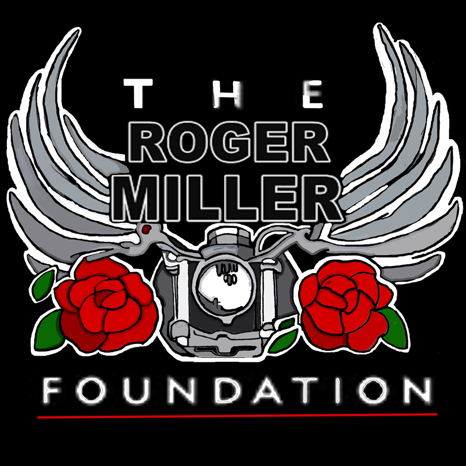 This foundation, in memory of Roger Miller, will provide an annual scholarship for a male and female volleyball player in New Brunswick who demonstrates high academic achievement, leadership on and off the court along with an elite skill set, in addition to volunteering in their community. Prior to his sudden passing in 2011, Roger was extremely passionate about the New Brunswick volleyball community and made giving back to his community of Oromocto, New Brunswick, a top priority. Throughout his daughter’s volleyball experience in New Brunswick, Roger influenced young athletes to be fierce leaders not only on the court, but also in the classroom. We hope to continue Roger’s legacy through providing a scholarship to young athletes who carry the qualities Roger cared about most; leadership, hard work, and treating others the way we want to be treated.These scholarships, valued at $500.00 each, are funded by annual volleyball tournaments, donations from the community, and additional fundraisers. The scholarship will be open for applicants in March 2023 and a winner will be selected by June 2023 by the Selection Board. This board encompasses individuals who have various affiliations within the New Brunswick volleyball community.Eligible applicants for this scholarship are Grade 12 athletes who play either on a high school, club, provincial indoor or beach volleyball team in New Brunswick. In addition, applicants must have volunteer experience within their community and high academic achievement (minimum of 80% average). Preference will be given to applicants who are pursing post-secondary education. Applicants must submit high school transcripts showing Grade 11 and the first semester of Grade 12 marks, in addition to reference letters from the organization(s) they volunteer with and the coach(es) they have played for in the past year. The applicant must email their completed form to rogermillerfoundation@gmail.com and reference letters must be emailed directly from the reference to this email address.First Name: ___________________________ Last Name: ______________________________
Date of Birth (dd/mm/yy): ____/_______/______   Male/Female/Other: ___________________Street Address: ________________________________________________________________
City: ___________________________ Province: _______ Postal Code: ___________________Email: _______________________________________________________________________
Phone: (Cell) _____________________________ (Home) ______________________________High School: __________________________________________________________________I play (check all that apply):
___ High School Volleyball ___ Club Volleyball ___ Provincial Volleyball  ___ National TeamAcademics (15 points)Cumulative Grade % for Grade 11 and first semester of Grade 12: ________________________Have you been accepted to do post-secondary education (Y/N)? __________________________
If yes, which institution? _________________________________________________________More specifically, what are your academic plans after graduating from high school?
________________________________________________________________________________________________________________________________________________________________________________________________________________________________________________________________________________________________________________________
Volleyball Experience (24 points)Please list all of the volleyball teams you have played for since entering high school:
1.___________________________________________________
2.___________________________________________________
3.___________________________________________________
4.___________________________________________________
5.___________________________________________________
6.___________________________________________________Will you be playing volleyball at the post-secondary level (Y/N)? _______
If so, which conference? (i.e. AUS, ACAA, RSEQ, OUA, Canada West, etc.) _______________More specifically, to what extent do you wish to pursue volleyball after graduating high school?________________________________________________________________________________________________________________________________________________________________________________________________________________________________________________________________________________________________________________________
Please list your top three most prestigious volleyball awards you have received since entering high school:1.____________________________________________________________________________2.____________________________________________________________________________3.____________________________________________________________________________  
Community Involvement (8 points)Please describe your community involvement:
____________________________________________________________________________________________________________________________________________________________________________________________________________________________________________________________________________________________________________________________________________________________________________________________________________________________________________________________________________________
______________________________________________________________________________
How many hours per week do you volunteer (on average)? _____________________________Do you plan on continuing your volunteer efforts after high school (Y/N)? _________
If so, with which organization(s)? ______________________________________________________________________________________________________________________________________________________________________________________________________________________________________________________________________________________________________________________________________________________________________________________________________
References (7 points)To be submitted directly from the reference to rogermillerfoundation@gmail.com Additional Comments (Optional)Why do you believe to be the best applicant for this scholarship?
________________________________________________________________________________________________________________________________________________________________________________________________________________________________________________________________________________________________________________________________________________________________________________________________________________________________________________________________________________________________________________________________________________________________________________________________________________________________________________________________________________________________________________________________________________________________________________________________________________________________________________________________________________________________________________________________________________________________________
________________________________________________________________________________________________________________________________________________________________________________________________________________________________________________________________________________________________________________________________________________________________________________________________________________________________________________________________________________________________________________________________________________________________________________________________________________________________________________________________________________________________________________________________________________________________________________________________________________________________________________________________________________________________________________________________________________________________________
______________________________________________________________________________Contact
If you have any questions regarding The Roger Miller Foundation Scholarship, please do not hesitate to email Lauren M. Miller at rogermillerfoudnation@gmail.com.